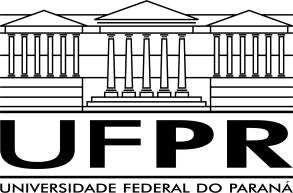 PIT - PLANO INDIVIDUAL DE TRABALHO 2018IDENTIFICAÇÃOPREVISÃO DE AFASTAMENTOSATIVIDADES DE ENSINO*E = Especialização; M = Mestrado; D = DoutoradoATIVIDADES DE PESQUISAATIVIDADES DE EXTENSÃOPARTICIPAÇÃO EM CONGRESSOS / EVENTOSATIVIDADES ADMINISTRATIVAS  Itens 3+4+5+7+8= 40 horas. Cuidado com as frações: 7,8+5,0= 12h48min; 0,5+4= 4h30minATIVIDADES COMPLEMENTARES A DOCÊNCIA*Anexar extrato da ata de aprovação da plenária departamental Datar e assinarNome Professor(a):Marcos Soares BarbeitosMarcos Soares BarbeitosMarcos Soares BarbeitosSetor/Departamento:BL - ZoologiaTitulação:DoutoradoDoutoradoDoutoradoMatrícula: Data de Admissão:Classe/Nível:(  )Auxiliar  (  )Assistente  (X )Adjunto  (  )Associado   (  )Titular  (  )Substituto(  )Auxiliar  (  )Assistente  (X )Adjunto  (  )Associado   (  )Titular  (  )SubstitutoRegime de Trabalho: ( X )DEVínculo:( X ) Estatutário  ( X ) Estatutário  TiposInícioRetornoAposentadoriaLicença PrêmioLicença SabáticaLicença sem VencimentosLicença MaternidadeCurso de Pós-GraduaçãoCurso:( a ) Graduação  ( b ) Pós-Graduação (E, M e D)*( a ) Graduação  ( b ) Pós-Graduação (E, M e D)*( a ) Graduação  ( b ) Pós-Graduação (E, M e D)*Nome das disciplinasTurmasCarga Horária (CH)Carga Horária (CH)Nome das disciplinasTurmasCH semanalCH semestral(a) (BIO006) Biologia de Campo I2230(a) (BZ046) Metazoa III420100(a) (BIO020)Evolução Molecular2416(b) (BZ806) Zoologia Comparada de Invertebrados1490(b)Evolução e Biogeografia1430Total (coincidir com planilha Excel 20 novembro)Total (coincidir com planilha Excel 20 novembro)8,8Título do ProjetoDesenvolvimento de novos marcadores moleculares em corais pétreos (Cnidaria: Scleractinia) e avaliação de sua utilidade para a delimitação de novas espécies, caracterização da diversidade genética e conectividade entre populações ao longo da costa brasileira.Desenvolvimento de novos marcadores moleculares em corais pétreos (Cnidaria: Scleractinia) e avaliação de sua utilidade para a delimitação de novas espécies, caracterização da diversidade genética e conectividade entre populações ao longo da costa brasileira.Desenvolvimento de novos marcadores moleculares em corais pétreos (Cnidaria: Scleractinia) e avaliação de sua utilidade para a delimitação de novas espécies, caracterização da diversidade genética e conectividade entre populações ao longo da costa brasileira.Desenvolvimento de novos marcadores moleculares em corais pétreos (Cnidaria: Scleractinia) e avaliação de sua utilidade para a delimitação de novas espécies, caracterização da diversidade genética e conectividade entre populações ao longo da costa brasileira.Título do ProjetoCoordenador:Data de Início:10/2015Data prevista p/ término:Data prevista p/ término:10/2019Fase:Análise de dadosAnálise de dadosAnálise de dadosAnálise de dadosCH SemanalInstituição Envolvida:Instituição Envolvida:Observações:Observações:205UFPR/Mater NaturaUFPR/Mater NaturaPrograma:Programa:Coordenador:Data Início:Data prevista p/ término:Data prevista p/ término:Fase:C H semanal:Instituição envolvida:Instituição envolvida:Observações:Observações:Nome do Congresso/ Evento:Nome do Congresso/ Evento:Nome do Congresso/ Evento:Local :Data:Atuação:(  ) Participante  (  ) Coordenador  (  ) Apresentação de Trabalhos(  ) Participante  (  ) Coordenador  (  ) Apresentação de Trabalhos(  ) Participante  (  ) Coordenador  (  ) Apresentação de TrabalhosTítulo do Trabalho:Carga Horária TotalCarga Horária TotalEspecificar local/unidade da atividadeCH PadrãoCH semanalEspecificar local/unidade da atividadeAdministração Superior40h/semanalChefe de Departamento40h/semanalVice-Chefe de Departamento15/20h/semanalCoordenador de Curso Graduação40h/semanalCoordenador de Núcleo10h/semanalCoord. de Curso de Pós-Graduação15h/semanal15Coordenador de Área/Laboratório5h/semanalCoordenador Projeto Implantação Curso10h/semanalReunião de Departamento1h/semanal1ZoologiaReunião de Setor2h/semanalReunião de Colegiado de Curso1h/semanal1PG ZoologiaOutras (especificar)Total Carga Horária-17TipoCH padrão (semanal)CH semanalPreparação de aulas/provas, etc.100% c.h. disciplina4Correção/acompanhamento de provas/trabalhos/etc.75% c.h. disciplina3Atendimento extra classe ao Aluno: mínimo (1 h/turno)-0Orientação a bolsistas/monitores2 h por Bolsista/MonitorOrientação a voluntário2 h por Estagiário2Orientação de Monografias/Dissertação/Teses2 h por orientação0Revisão Bibliográfica50% c.h. disciplina1Total Carga Horária-40,8*Data de aprovação em plenária departamental: 